Fleetwood Town Council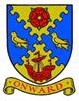 Onward to a Better FutureMembers of the Festive Lights Committee are required to attend the Committee Meeting to be held onWednesday 14 March 2022 at 7.00pm at North Euston Hotel Residents LoungeIrene Tonge (Clerk and RFO) – Signature:   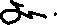 AGENDAThe press and public are welcome to attend all committee meetings of Fleetwood Town Council.APPENDIX A – STANDING GUIDANCE FOR FESTIVE LIGHTS COMMITTEE BUSINESS.1.	All decisions resulting in actions to be taken by council staff or individual members to be made from an agenda item, approved by majority vote, and brought in suitable time to carry out the committee’s request.2.	Action points may be given to office staff directly. Any actions for other individuals who are not committee members should be taken by a member to approach that person, i.e.: "The chairman to ask Cllr XX to assist with seeking volunteer stewards for event XX"3.	Any financial or legal issues to be discussed and agreed on in an open and publicly accessible meeting of the committee. Decisions on these matters cannot be made by e-mail or in private meetings. Any issues or uncertainties should be referred to the clerk for advice.4.	All proposals involving a cost of over £300 normally require at least 3 quotes to be obtained, and sufficient time must be allowed for staff to obtain these quotes for committee to consider. There are exceptions to this under the council’s financial rules: existing suppliers of advertising items, banner design and printing, electricians’ services etc. This list is not exhaustive, so for all proposals involving a cost, committee members should discuss with the clerk who will be happy to provide advice on the way forward.1410Opening of the meeting. Chairman1411To receive apologies for absence. Chairman1412To record Disclosable Pecuniary Interests from members (including their spouses, civil partners, or partners) in any item to be discussed. Committee members MUST NOT make representations or vote on the matter therein. Chairman1413To record Other (Personal or Prejudicial) Interests from members in any item to be discussed. Committee members should state if they need to bar themselves from discussion and voting on any related matters. Chairman1414To consider and approve the minutes (as amended) of the Festive Lights Committee Meeting of the 2 February 2022 (sent by email). Chairman1415The committee Chairman reminds all members to take note of the standing guidance at appendix A below. Chairman1416To note the updated budget sheet (sent by email). ClerkTo note confirmation of VAT Claim will be after 6 April.1417To note the additional GOBOS to mark other celebrations throughout the year, will be tabled at the March FCM. All1418To update the committee regarding the Spring into Christmas Party:Decoration of the room to include a Christmas Tree.Revised Poster and Ticket details Confirmation of the availability of the DJ. Secretary/Fiona English1419To update the committee regarding raffle prizes (see revised list to be sent by email). Clerk1420To consider and approve a handover plan and timeline by Secretary to the CEDO.  Secretary/CEDOUpdate – owing to unforeseen circumstances this meeting was cancelled.To be re-arranged, Secretary/CEDO1421To consider and approve the details for the Family Quiz Night. All1422To consider and approve the details for the Psychic Night. All1423To update the meeting regarding the Quiz Night at the NEH on 29 Sept 2022. All1424To consider and approve whether to hold a competition for school children to design ‘Features’ for the town, which can be illuminated and placed in a prominent place. Karen Nicholson 1425To update the meeting with confirmation of the switch-on date for 2022. Secretary1426To update the meeting regarding the booking of the heritage tram and bus. Secretary1427AOBTo include here any updates re QPJ from the previous meeting and that of  9 March.1428Items for the next Agenda1429Date and Time of next meeting